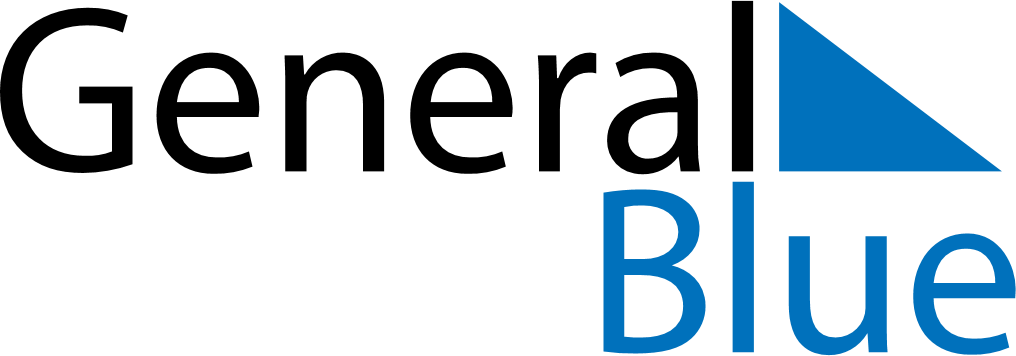 2026 – Q2Vietnam  2026 – Q2Vietnam  2026 – Q2Vietnam  2026 – Q2Vietnam  2026 – Q2Vietnam  AprilAprilAprilAprilAprilAprilAprilMondayTuesdayWednesdayThursdayFridaySaturdaySunday123456789101112131415161718192021222324252627282930MayMayMayMayMayMayMayMondayTuesdayWednesdayThursdayFridaySaturdaySunday12345678910111213141516171819202122232425262728293031JuneJuneJuneJuneJuneJuneJuneMondayTuesdayWednesdayThursdayFridaySaturdaySunday123456789101112131415161718192021222324252627282930Apr 21: Vietnam Book DayJun 28: Vietnamese Family DayApr 26: Hung Kings CommemorationsApr 30: Day of liberating the South for national reunificationMay 1: Labour DayMay 7: Dien Bien Phu Victory DayMay 19: President Ho Chi Minh’s BirthdayMay 31: Buddha’s BirthdayJun 1: International Children’s DayJun 19: Mid-year Festival